Language: Modern Greek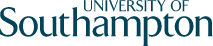 Level: 2Tutor: Dr. Maria PalaskaCourse dates: Academic Year 2018-2019WeekTopic (and unit in book)Objectives and language functionsGrammar and vocabularyAdditional activities1Revision of Modern Greek 1Revision of Modern Greek 1Establishing a link with Modern Greek 2Revision of Modern Greek 1Exercises, activities Conversation2Unit 1Talking about family relations, family treeTalking about object possession/ownershipGenitive of nouns:singularPossessive pronounsListening3Unit 2Exchanging information about actions that happened in the pastCompleting an application form for a telephone companyPast Tense: Type A and B verbsWords related to telephone connectionListeningActivity: role playing4Unit 3Giving instructions, adviceExchanging information about quantity and numbers/figures.Using the Imperative: Type A and B and irregular verbsPronouns and adjectives that show quantityListening5Unit 4Suggesting an activity, outing etc.Accepting and rejecting an invitation.Providing and asking for directionsGenitive of nouns: pluralGenitive of personal pronouns“Well done!” and similar expressionsListeningGroup activity6Unit 5Exchanging information about date, month, etc.Communicating at the kiosk/convenience shopWords related to money, currency etc.Personal pronouns/Indirect objectAdjectives “whole”ListeningActivity: Role playing7Unit 6Revision of Units 1-5Learning about Greek NamedaysActivity: finding your own Nameday8Unit 7Exchanging information about daily activitiesWords related to sportsPresent Tense of Type C verbsGenitive of adjectivesListeningGroup activity     9Unit 8Exchanging information about future actionsFuture Tense: Type C verbsSubjunctive moodListening10       Unit 9Exchanging information about actions that happened in the past.Communicating at the bus stop and on the busPast Tense: Type C verbsWords related to means of transportation.ListeningVideo: In the Athens Underground/Metro11    Unit 10Giving orders, instructions, guidance, asking for something.Exchanging information about quantityRecipe for melitzanosalataImperative with personal pronounsPronouns and adjectives that show quantityVocabulary referring to the recipeListeningVideo: “Summer melitzanosalata from Rethymno, Crete”12   Unit 11aExchanging information about actions that were happening in the pastPast Continuous: Type A, B and irregular verbsListening13   Unit 11bTalking about school and educationEducation in GreeceVocabulary used with Past ContinuousFeminine nouns with singular in –η and plural in -ειςListeningGroup activity14    Unit 12Revision of Units 7-11Names and functions of Ancient Greek GodsListening15     Unit 13Narrating in Past ContinuousExpressing tastes, emotions and judgements in the Past TenseUsing Past and Past Continuous in the same sentence.Past Continuous: Type C VerbsListeningActivity16     Unit 14aAt the hospital/clinicExchanging information about healthNames of various parts of the bodyNames of medical specialistsListening17       Unit 14bAsking and giving permission to do somethingAsking politely for somethingSuggesting somethingFeminine nouns in –οςForms of the pronoun somebodyWelcoming somebodyListeningActivity: role playing18       Unit 15Expressing opinions and judgements about people and objectsPersonal pronouns with direct and indirect objectComparative and Superlative forms in adjectives and adverbsVocabulary related to vehiclesListeningGroup activity19       Unit 16Providing information about actions that have happened or had happened in the past.Present Perfect and Past PerfectVocabulary related to Present Perfect and Past PerfectListening20      Unit 17aSocial interactions 1Exchanging information about employmentType C verbs in all TensesNeuter nouns in -οςListeningGroup activityRole playing21      Unit 17bSocial interactions 2Reporting somebody else’s words.Reported/Indirect SpeechPronoun on my own/aloneListeningGroup activity22     Unit 18 Revision of Units 13-17Summer Festivals in GreeceExercisesActivitiesConversation23  Unit 19aExchanging information about future actionsFuture Continuous: all verbsVocabulary related to Future ContinuousListening24   Unit 19bCommunication via correspondenceSubjunctive continuousAdjectives that imply timeListeningGroup activity25Unit 20aExpressing views and judgementsExpressing real or unreal conditionsConditionalsUsing the second ConditionalAdjectives in –ων, -ουσα, -ονListening26Unit 20bRoad and traffic signsCounting in scoresConditionalsConjunctionsListeningGroup activity27Unit 21Using narrationTime clausesThere is/There wasThere should have beenListeningActivity28Unit 22Communicating in a shop: talking about clothes, fabrics etc.Expressing judgement and opinionAdjectives ending in –ύς, ιά, ύAdjectives that show materialIt seems/It suitsPronoun: everybodyListeningClass activity29Unit 23Talking about mass mediaPassive Voice: Type C VerbsConjunctionsListeningVideo: The news in Greek30Unit 24Revision of Units 19-23Course RevisionEstablishing a link with Modern Greek 3Revision of Units 19-23Course RevisionEstablishing a link with Modern Greek 3ExercisesActivitiesWriting Farewell Cards and Summer wishes